05.10.2021Экскурс в историю Всероссийской переписи населения на Южном УралеГосударственный исторический музей Южного Урала представил экскурс в историю Всероссийской переписи населения. Видеоматериал о предметах и документах предыдущих переписей населения размещен на официальном сайте и страницах музея в социальных сетях ВКонтакте, Фейсбук, Инстаграм. 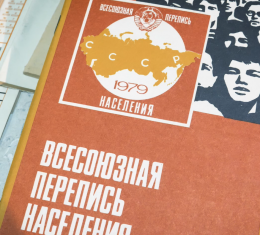 Среди экспонатов музея – предметы, которые использовались при проведении Всесоюзной переписи населения 1979-го и Всероссийской переписи 2010 года. Материалы переписи советского периода были переданы областным штабом по проведению переписи в Челябинской области. Принадлежности переписчика 2010 года подарила музею бывшая его сотрудница Ирина Калашникова, принимавшая участие в статистическом мероприятии в качестве переписчика. 
В индивидуальный комплект переписчика прошлых лет помимо ручки, фонарика и прочих атрибутов в обязательном порядке входили бумажные переписные листы, отчетная документация и инструктивный материал. Во время обхода участка ему приходилось носить с собой объемный портфель с увесистой кипой бумаг. Теперь это в прошлом. Предстоящая перепись населения пройдет с 15 октября по 14 ноября 2021 года с широким применением цифровых технологий. Главным её нововведением станет возможность самостоятельного заполнения жителями России электронного переписного листа на портале Госуслуги (Gosuslugi.ru). При обходе жилых помещений переписчики будут использовать планшетные компьютеры отечественного производства с российской операционной системой «Аврора». Также переписаться можно будет на переписных участках, в том числе в помещениях многофункциональных центров оказания государственных и муниципальных услуг «Мои документы».  Видеоматериал, посвященный истории проведения переписи населения в Челябинской области, можно посмотреть, пройдя по ссылкам: http://www.chelmuseum.ru/news/navstrechu-vserossiyskoy-perepisi-chemodany-iz-proshlogo/ https://vk.com/chelmuseum_official?w=wall-6390638_9620, https://www.facebook.com/chelmuseum/videos/895652084381061,Территориальный орган Федеральной службы государственной статистики по Челябинской областиhttps://chelstat.gks.ru/p74@gks.ru8 (351) 265-58-19, (351) 214-63-00 доб. 3011